INFORME DE GESTIONES DIP. MARCELO DE JESÚS TORRES COFIÑOFEBREROEn el mes de Febrero, se realizaron reuniones con los habitantes de las colonias que comprenden el Distrito  con cabecera en el municipio de Torreón, donde se solicitó al Diputado Marcelo de Jesús Torres Cofiño, el apoyo para las siguientes gestorías:12 trámites de actas de nacimiento, por correcciones de error al momento de la digitalización de las mismas en el sistema. (La relación de los beneficiarios se encuentra en el Módulo de Gestoría)15 Apoyos económicos para despensas con valor de $500 pesos cada uno.23 Asesorías jurídicas para diferentes problemas, tales como firma de pagarés en blanco, demandas por ser avales de familiares, divorcios, así como pensiones alimenticias. 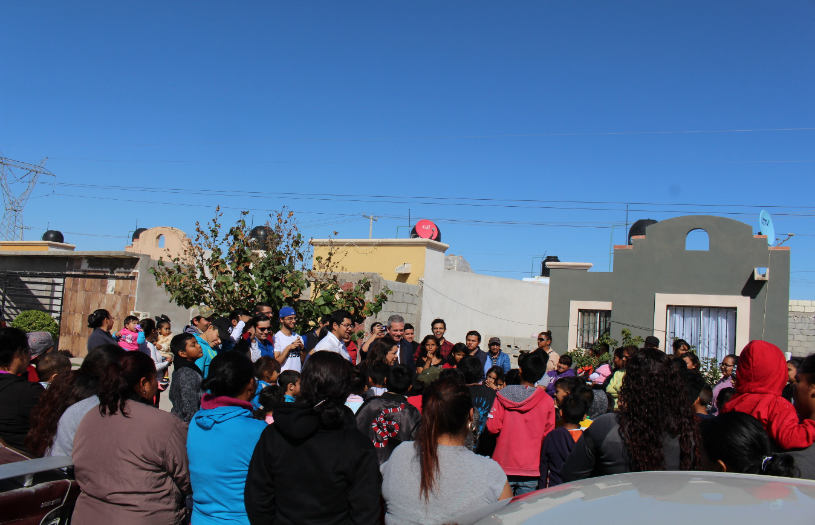 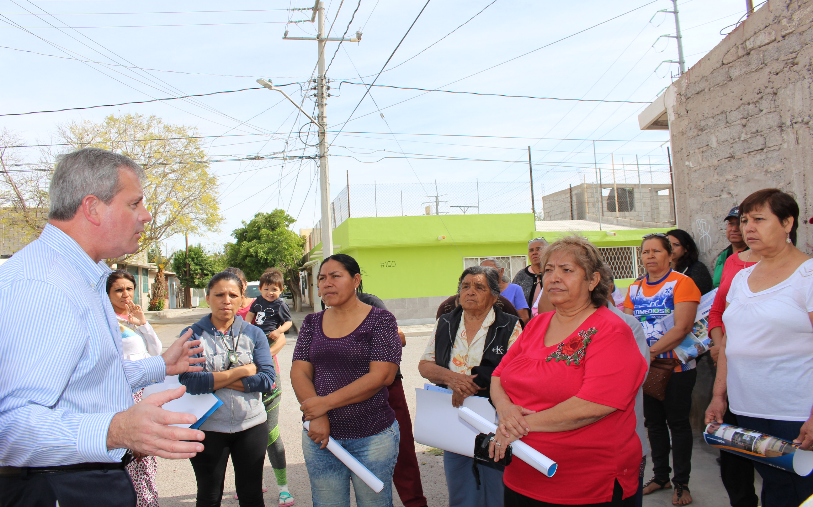 